נשוב להיבנות והעולם עמנו יבנה על ידי אהבת חינם. 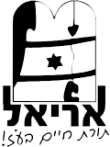 